Canone unico Patrimoniale ISTANZA DI ANNULLAMENTO IN AUTOTUTELA               TEMPORANEA                  PERMANENTEDATI DEL DICHIARANTE in rappresentanza diPREMESSOChe in data___________ha ricevuto la notifica del/degli avvisi di accertamento Canone Unico Patrimoniale di seguito indicati:Richiedendo il pagamento di una maggiore imposta per complessivi €_______, compresi  interessi e sanzioni, per le seguenti motivazioni:__________________________________________________________________________________________________________________________________________________________________Che la pretesa tributaria risulta infondata/illegittima per i seguenti motivi: ____________________________________________________________________________________________________________________________________________________________________________________________CHIEDEA codesto ufficio, previo riesame dei provvedimenti sopra indicati, di procedere al loro annullamento e/o rettifica ai sensi di quanto previsto dall’art. 68 del D.P.R. 27/03/92, n. 287, dall’art. 2quater del D.L. 564/94, dal D.M. 37/97.A tal fine allega:(barrare le caselle corrispondenti alla documentazione prodotta)○Fotocopia di un documento di riconoscimento, in corso di validità○ copia dichiarazione     ○ denuncia ○ (voltura \ subentro) ○ cessazione ○ copia visura/e catastale/i○ copia atto successione e/o compravendita, donazione, eredità, testamento e similari○ copia bollettini di versamento	   ○ ulteriori documentazioni indicare quali _________________________________________              ___________________________________________________________________________Il sottoscritto________________________________________, come sopra generalizzatoDICHIARADI ESSERE STATO INFORMATO CHE , ai sensi dell’art. 13 L. 196/2003, e regolamento europeo 679/2016 che i dati sopra riportati saranno trattati esclusivamente ai fini del procedimento per il quale sono stati richiesti.Ragusa, lì____________________								Firma del dichiarante 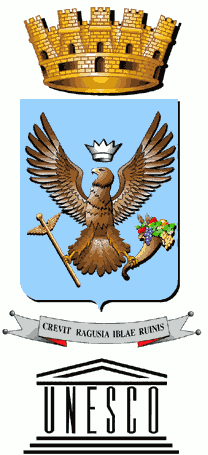 Comune di RagusaSettore Tributi – Servizio Canone Unico PatrimonialeComponente pubblicitaria e occupazione del suolo pubblicoVia Ing. Mario Spadola n° 56 – 97100 – RagusaPEC MAIL : protocollo@pec.comune.ragusa.gov.itMAIL : ufficio.protocollo@comune.ragusa.gov.itufficio protocollo C.so Italia n.72, piano ammezzato.Il/la sottoscritto/anato/a ailresidente ain viain vian.telefonofaxfaxe-mailpeccodice fiscalecon sede sociale inin viatelefonofaxe-mailpeccodice fiscalePartita ivaPartita ivaCamera di commercio(C.C.I.A.A.)iscrittaiscrittaiscrittanon ancora iscrittanon ancora iscrittanon necessita di iscrizioneIscritta alla C.C.I.A. di:Iscritta alla C.C.I.A. di:Iscritta alla C.C.I.A. di:Iscritta alla C.C.I.A. di:numero R.E.A.:numero R.E.A.:numero R.E.A.:1234